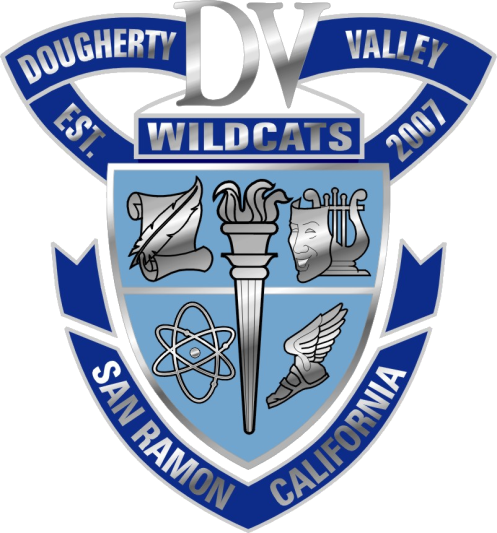 Home of the Wildcats& Traditions in Excellence!		University of CaliforniaBerkeley47Davis30Irvine12Los Angeles15Merced7Riverside6San Diego11Santa Barbara13Santa Cruz13Total:154CA Independent 4-yr. Colleges & UniversitiesAcademy of Art SF2Art Center College of Design1California College of the Arts1Dominican 1Ex’pressions College1FIDM1John Paul the Great Catholic University1Loyola Marymount1Mills College1Pepperdine1Pomona College1Santa Clara2Saint Mary's College2Stanford4U of the Pacific4U of San Diego1U of San Francisco4USC5Westmont College1Whittier1Total:36California State Universities Chico1East Bay10Fullerton1Long Beach1Cal Poly Pomona 1Sacramento1San Diego6San Francisco11San Jose14Cal Poly SLO19Sonoma5Total: 70Community CollegesChabot4Columbia College1Diablo Valley College64Gavilan College1Laney College2Las Positas College19Los Medanos1Modesto Junior College1Ohlone College3Pasadena City College2Red Rocks Community College1Santa Barbara City College3Santa Monica College3Sierra College1Skyline College1Total: 107Out-of-Country Universities7Military8Work2Transition Program3Undecided/Unknown3Total: 24